Utrjevanje – glagol (6. april-10. april)(rešitve)Podčrtaj glagole.Brat mi rad kaj izmakne, ne da bi me vprašal.Sandra, kar ti govori z njim.Včasih se premalo učim.Gostje bi se radi že poslovili.Učenci nestrpno čakamo zvonjenje.Iz skupine besed (jaz) bi povedala, knjiga, nas, čaka, bo mislil, je razkril, vsebina, užitek, marsikdo, preberita izpiši glagole. Določi jim osebo, število in časovno obliko.Izpiši glagol, ki je v pogojniku: (jaz) bi povedalaIzpiši glagol, ki je v velelniku: preberitaSpodnje besedilo pretvori tako, da bodo glagoli v POGOJNIKU.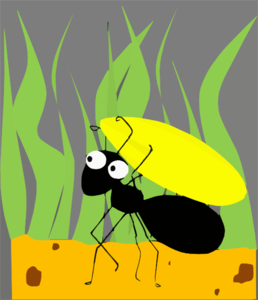 Katja je stopila v vrt. Kaj zagleda? Mravlje, ki pridno delajo: ena nosi belo zrno, drugi dve se trudita z velikansko drobtino kruha, tretja hiti nekam stran, četrta … Katja je občudovala delavne živalce in si mislila: »Ko bom velika, bom tudi jaz pomagala doma pri delu!«Katja BI STOPILA v vrt.  Kaj bi zagledala?Mravlje, ki bi pridno delale: ena bi nosila zrno, drugi dve bi se trudili z velikansko drobtino kruha, tretja bi hitela nekam stran, četrta …Katja bi občudovala delavne živalice in si bi mislila: “Ko bi bila velika, bi tudi jaz pomagala doma pri delu!”Povedi napiši v povednem, velelnem in pogojnem naklonu.Primer: Ana (brati) knjigo. Povedni (lahko je v vseh časih, jaz sem izbrala sedanjik) = Ana bere knjigo.Velelni (samo v sedanjiku) = Ana, beri knjigo.Pogohni (samo v sedanjiku) = Ana bi brala knjigo.Reditelj (zbrisati) tablo.Povedni nakl.:    Reditelj briše tablo.Velelni nakl.:      Reditelj, zbriši tablo.Pogojni nakl.:     Reditelj bi zbrisal tablo.Učenci (oditi) po pouku domov.Povedni nakl.:    Učenci odidejo po pouku domovVelelni nakl.:       Učenci, odidite po pouku domov.   Pogojni nakl.:  Učenci bi odšli po pouku domov.Sestra (skuhati) čaj.               Povedni nakl.:        Sestra skuha čaj.Velelni nakl.:          Sestra, skuhaj čaj.Pogojni nakl.:         Sestra bi skuhala čaj.Janja (speči) kruh.Povedni nakl.:           Janja speče kruh.Velelni nakl.:            Janja, speci kruh.Pogojni nakl.:          Janja bi spekla kruh.Katera oblika je pravilna. Podčrtaj jo.Deklici sta veselo stopale / stopali za materjo.Bosta v nedeljo prišle / prišli na obisk?Neznani ženski sta stopile / stopili skozi vrata.Zvečer se bova oglasili / oglasile pri vas.Matevž je našel / najdel izgubljeno denarnico.Prihodnje leto bomo bili / bomo osmošolci.GLAGOLOSEBAŠTEVILOČAS(jaz) bi povedala1.ed.sed.čaka3.ed.sedbo mislil3.ed.prih.je razkriled.pret.preberita2.ed.sed.